ПРОТОКОЛ № 6                                               от 18 апреля 2013 годаПрисутствовали:Председательствовал:ПОВЕСТКА ДНЯ:О результатах проверки целевого и эффективного использования средств местного бюджета, выделенных Городской Думе Петропавловск-Камчатского городского округа.О результатах тематической проверки эффективности финансово-хозяйственной деятельности открытого акционерного общества «Дирекция по эксплуатации зданий», включая распоряжение недвижимым имуществом, а также выплаты дивидендов за 2010-2011 годы.О результатах проверки эффективного использования средств бюджета Петропавловск-Камчатского городского округа на дополнительное образование детей в Петропавловск-Камчатском городском округе (выборочно). О результатах проверки целевого и эффективного использования средств бюджета Петропавловск-Камчатского городского округа, выделенных в 2011 году на обеспечение деятельности муниципальных бюджетных учреждений культуры (выборочно).СЛУШАЛИ: по повестке дня: Илюшина А.В.РЕШИЛИ:Принять повестку дня за основу. Голосовали: «за» - единогласно. 2. СЛУШАЛИ: по первому вопросу повестки дня «О результатах проверки целевого и эффективного использования средств местного бюджета, выделенных Городской Думе Петропавловск-Камчатского городского округа» - Новикова А.А.ВЫСТУПАЛ: Иваненко В.Ю., Комиссаров В.В.Заслушав докладчиков, а также обсудив поступившее предложение, члены Комиссии РЕШИЛИ: Информацию принять к сведению.Голосовали: «за» - единогласно.3. СЛУШАЛИ: по второму вопросу повестки дня «О результатах тематической проверки эффективности финансово-хозяйственной деятельности открытого акционерного общества «Дирекция по эксплуатации зданий», включая распоряжение недвижимым имуществом, а также выплаты дивидендов за 2010-2011 годы» - Кочеткову В.А.ВЫСТУПАЛИ: Манаева А.А.,  Комиссаров В.В., Писаренко Е.И., Прокопенко М.Н.  Заслушав докладчиков, а также обсудив поступившие предложения, члены Комиссии РЕШИЛИ: Информацию принять к сведению.Голосовали: «за» - единогласно.4. СЛУШАЛИ: по третьему вопросу повестки дня «О результатах проверки эффективного использования средств бюджета Петропавловск-Камчатского городского округа на дополнительное образование детей в Петропавловск-Камчатском городском округе (выборочно)» - Рекунову О.В.ВЫСТУПАЛИ: Манаева А.А., Лановой Л.В., Ковальчук Е.А.,       Новиков А.А., Монахова Г.В., Воровский А.В.Обсудив предложения членов Комиссии РЕШИЛИ:Рассмотрение данного вопроса в части выполнения работ по капитальному ремонту внутренних систем электроосвещения и силового оборудования в Доме творчества «Юность» оставить на контроле в Комиссии.Заслушать информацию о выполнении работ по капитальному ремонту внутренних систем электроосвещения и силового оборудования в Доме творчества «Юность» на очередном заседании Комиссии.Голосовали: «за» - единогласно.5. СЛУШАЛИ: по четвертому вопросу повестки дня «О результатах проверки эффективного использования средств бюджета Петропавловск-Камчатского городского округа на дополнительное образование детей в Петропавловск-Камчатском городском округе (выборочно)» - Рекунову О.В.ВЫСТУПАЛИ: Заичкина М.Н., Новиков А.А., Иваненко В.Ю., Комиссаров В.В., Текутьева И.П., Монахова Г.В.Обсудив предложения членов Комиссии РЕШИЛИ:Рассмотрение данного вопроса в части проведения соответствующих мероприятий по закреплению на праве оперативного управления недвижимого имущества, используемого для деятельности структурных подразделений ДК «СРВ»: Дом культуры «Заозерный» и Дом культуры «Глухих и слабослышащих», оставить на контроле в Комиссии.Заслушать информацию о проведении соответствующих мероприятий по закреплению на праве оперативного управления недвижимого имущества, используемого для деятельности структурных подразделений ДК «СРВ»: Дом культуры «Заозерный» и Дом культуры «Глухих и слабослышащих», на очередном заседании Комиссии.Голосовали: «за» - единогласно.5. СЛУШАЛИ: по вопросу очередного заседания Комиссии – 
Илюшина А.В. 	Обсудив предложения членов Комиссии РЕШИЛИ:Назначить заседание Комиссии в рабочем порядке по мере поступления материалов.Голосовали: «за» - единогласно.Председательствующий 						            А.В. Илюшин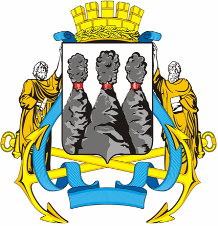 ГОРОДСКАЯ ДУМАПЕТРОПАВЛОВСК-КАМЧАТСКОГОГОРОДСКОГО ОКРУГАКОМИССИЯ ПО ВЗАИМОДЕЙСТВИЮ С КОНТРОЛЬНО-СЧЕТНОЙ ПАЛАТОЙ ПЕТРОПАВЛОВСК-КАМЧАТСКОГО ГОРОДСКОГО ОКРУГА683000, г. Петропавловск-Камчатский, ул. Ленинская, д. 14, тел./факс (8-4152) 42-52-29, www.dumapk.ru683000, г. Петропавловск-Камчатский, ул. Ленинская, д. 14, тел./факс (8-4152) 42-52-29, www.dumapk.ruИлюшин А.В.-заместитель председателя Комиссии, депутат Городской Думы Петропавловск-Камчатского городского округа (далее – Городская Дума) по единому избирательному округу.Члены Комиссии: Члены Комиссии: Члены Комиссии: Воровский А.В.-депутат Городской Думы по единому избирательному округу;Иваненко В.Ю.-заместитель председателя Городской Думы, председатель Комитета по вопросам местного самоуправления;Комиссаров В.В.-депутат Городской Думы по избирательному округу № 6;Манаева А.А.-председатель Комитета по управлению имуществом администрации Петропавловск-Камчатского городского округа;Новиков А.А.-председатель Контрольно-счетной палаты Петропавловск-Камчатского городского округа (далее – Контрольно-счетная палата);Привалова Е.М.-аудитор Контрольно-счетной палаты;Рекунова О.В.-аудитор Контрольно-счетной палаты;Чубкова О.С.-заместитель Главы администрации Петропавловск-Камчатского городского округа – руководитель Департамента финансов администрации Петропавловск-Камчатского городского округа.Отсутствовали:Кирносенко А.В.-депутат Городской Думы по избирательному округу № 5;Мелехин В.Э.-депутат Городской Думы по избирательному округу № 3;Новицкая Е.Ю.-заместитель Главы администрации Петропавловск-Камчатского городского округа – руководитель Аппарата администрации Петропавловск-Камчатского городского округа;Чеботарев К.Ю.-депутат Городской Думы по избирательному округу № 7.Приглашенные: Герман С.В.-директор МБОУ ДОД «Детская музыкальная школа     № 6»;Ефимова М.М.-заместитель директора МБОУ ДОД «Детская музыкальная школа № 1»;Заичкина М.Н.-начальник отдела корпоративных отношений Комитета по управлению имуществом администрации Петропавловск-Камчатского городского округа;Ковальчук Е.А.-и.о. директора МБОУ ДОД «Дом детского творчества «Юность»;Кочеткова В.А.-аудитор Контрольно-счетной палаты;Лановой Л.В.-директор МБОУ ДОД «Детская музыкальная школа     № 4»;Монахова Г.В.-начальник Управления культуры, спорта и молодежной политики администрации Петропавловск-Камчатского городского округа;Писаренко Е.И.-заместитель директора ОАО «Дирекция по эксплуатации зданий»;Прокопенко М.Н.-финансовый директор ОАО «Дирекция по эксплуатации зданий»;Птачек С.Г.-директор МБУК «Городской дом культуры «СРВ»;Рубанченко А.А.-заместитель председателя Комитета по управлению имуществом администрации Петропавловск-Камчатского городского округа;Текутьева И.П.-директор МБУК «Городской центр культуры и досуга «Апрель»;Толоконникова М.В.-старший специалист 1 разряда отдела аппарата Городской Думы по организационно-правовому обеспечению органов Городской Думы и депутатских объединений; Фелкова Ж.В.-заместитель начальника отдела учета и отчетности Департамента социального развития администрации Петропавловск-Камчатского городского округа.